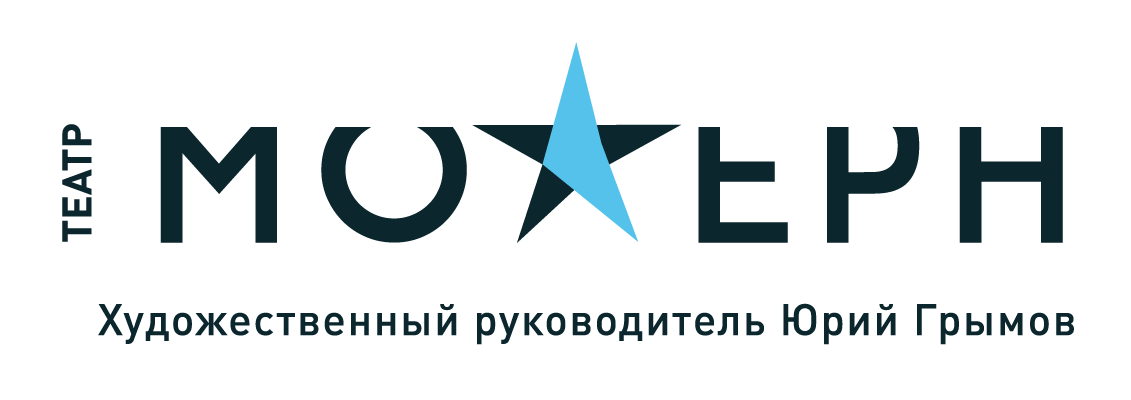 Техническое оснащение Большой сцены ГБУК г. Москвы «МДТ «Модернъ»СПЕЦИФИКАЦИЯ БОЛЬШОЙ СЦЕНЫЗАЛЬНАЯ И СЦЕНИЧЕСКАЯ КОРОБКИ:Глубина зеркала сцены – Высота до колосников – Ширина от правой до левой стен зала – Расстояние от плоскости портальной рамы до задней стены зала – ПОРТАЛЬНАЯ РАМА:Ширина зеркала сцены – Высота зеркала сцены– Высота подъёма радиуса портальной рамы – Ширина лев/прав порталов – Высота дверного проёма в портале – Ширина дверного проёма в портале – Расстояние от зальной стены до дверного проёма –  Высота сценического порожка –  Ширина сценического порожка – ПЕРЕХОДНЫЕ МОСТИКИ:Высота до переходных мостиков – Ширина первого мостика – Ширина второго мостика – Ширина четвёртого мостика – Расстояние между первым и вторым переходным мостиком – Расстояние между вторым и третьим мостиком – Расстояние между третьим и четвёртым мостиком – Высота третьего мостика – Длина переходного крыла третьего мостика – Ширина бок. мостика (узкая часть) – Ширина бок. мостика (широкая часть) – Высота ограничительного порожка по периметру – Высота верхней периллы – Высота второй периллы – ШТАНКЕТЫ:Высота подъёма штанкета – Расстояние от бок. стены до края экрана – Вертикальное расстояние от четвёртого мостика до последнего штанкета – СВЕТОВОЕ ОБОРУДОВАНИЕПульт ETC IONПодключения:
1. 144 диммерных 2.5 киловаттных подключений.
2. 48 подключений постоянного тока 5 киловатт3. 2 потока DMX 3 сплиттера eurolight 1/6


Приборы стационарного развеса:
1. 11 Claypaky Alpha Profile 700 – 3 шт на 3х софитах, 3 шт. на выносе
2. 12 Claypaky A.Leda Wash K20 BEYE 4 шт на 1м софите, 4 шт на 2м софите, 4 шт. на 3 м. софите
3. 12 ETC Source four ZOOM 15-30 – по 4 шт. на порталах и по 2 шт. в каждой ложе
4. 4 FAL Profile 26 – по 2 шт на порталах и по 2 шт. на галереях
5. 6 Selecon Pacific 12-28 – на выносе
6. 11 Dialighting Led Bar 24-15 – на последнем штанкете
7. 6 ETC PAR (750)  - верхняя часть порталовПроектор Eiki 5lcАКУСТИЧЕСКИЕ СИСТЕМЫ:Микшерный пульт Allen&Heath ML 3000Пространственная обработка Lexicon MPX550Проигрыватель мини-дисков Tascam CD-MD1 – 2 шт.Порталы:Dynacord F17, F18, F12APG DS15 – 4 шт.Арьеры:APG DS15 – 2 шт.Подвесные микрофоны SHURE MX202B/C – 6 шт.Личные микрофоны SENNHEISER G2 – 7 шт.Вокальные микрофоны SENNHEISER G2 – 2 шт.Количество мест в зрительном зале 326Ширина сцены 10,8 м.Высота до колосников Ширина зеркала сцены 11,8 м.Высота зеркала сцены 